Tjelesna i zdravstvena kulturaNastavnik: mr. sc. Marijo OstojićDragi učenici,	Nadam se da ste svi dobro. Stiglo je proljeće i jako je bitno da budemo tjelesno aktivni. Za ovaj tjedan ćemo odraditi nekoliko vježbi za zagrijavanje. Poslije zagrijavanja odraditi  ćemo skok u dalj s mjesta te pretklon raznožno.  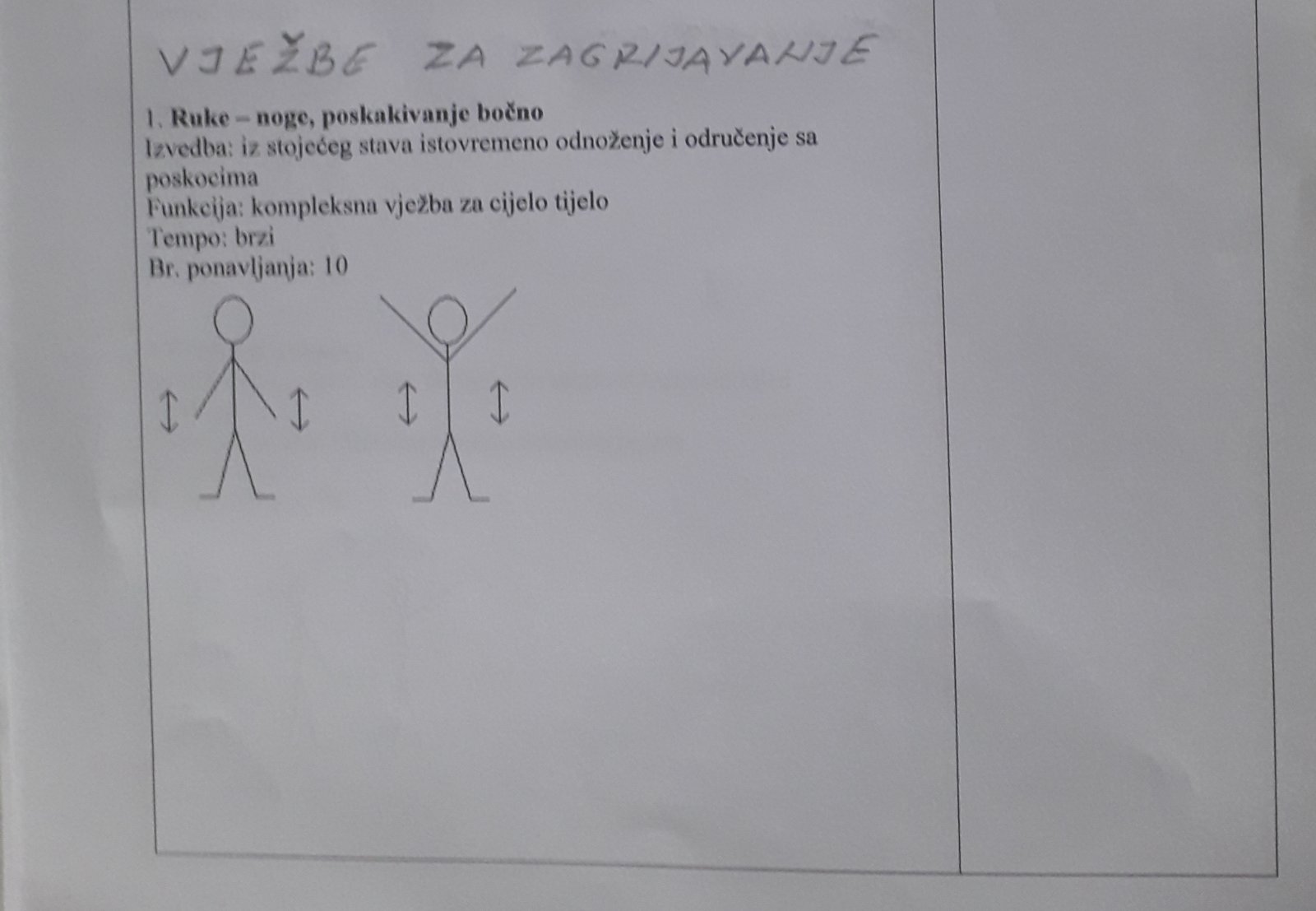 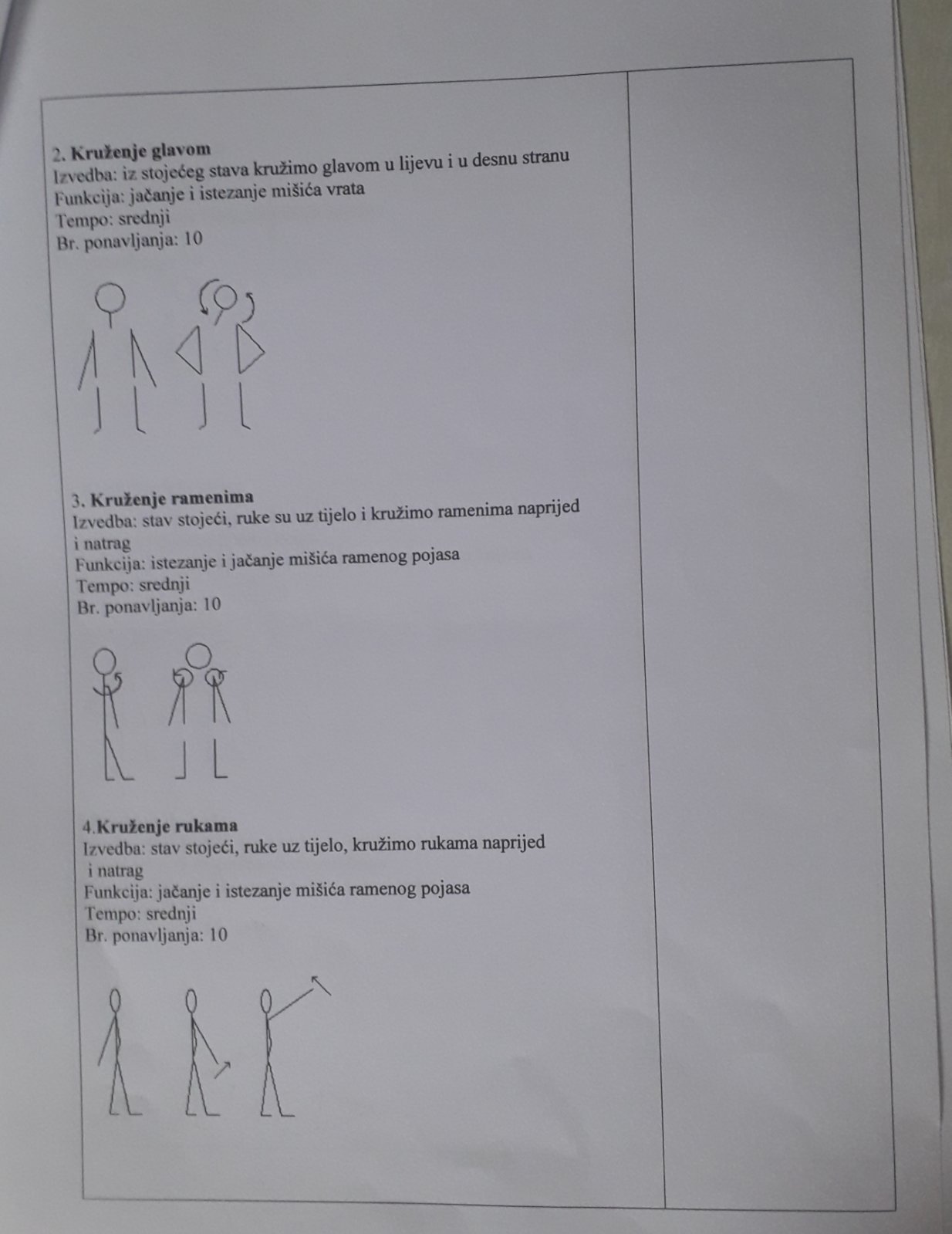 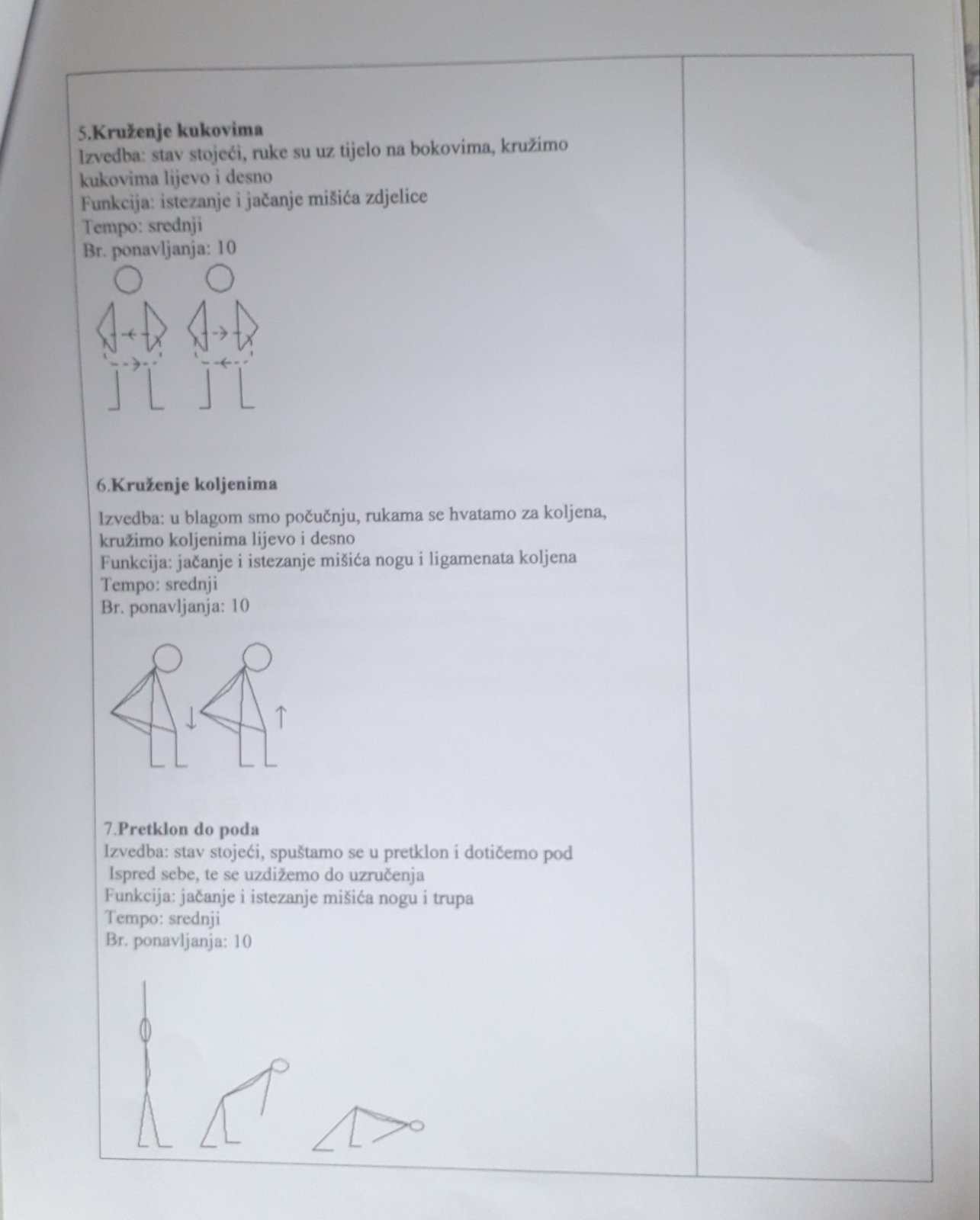 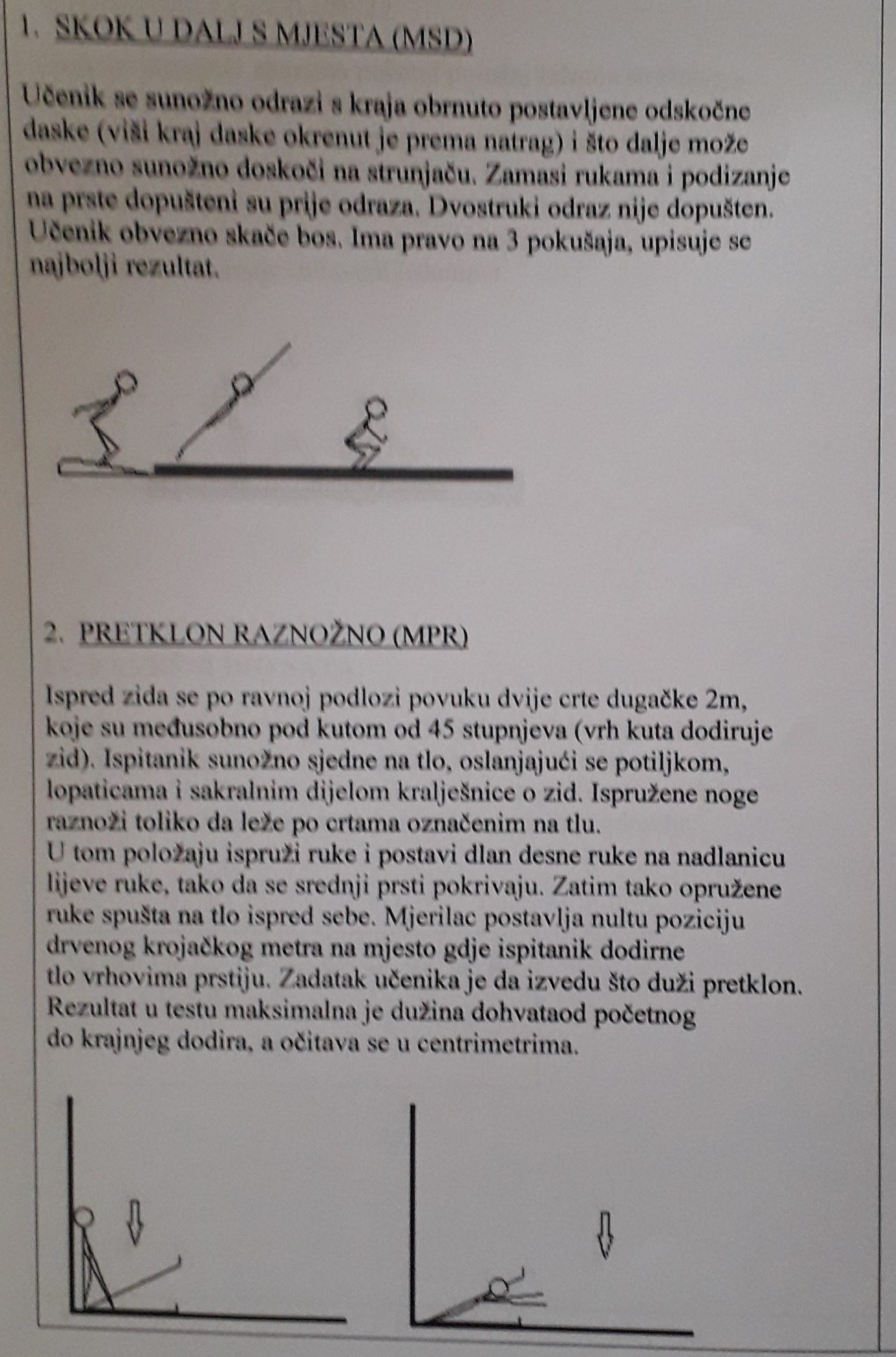 Veliko BRAVO za one koji su vježbali i sportski pozdrav. Ostanite zdravi i veseli! 